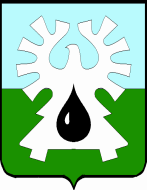     МУНИЦИПАЛЬНОЕ ОБРАЗОВАНИЕ ГОРОД УРАЙ    ХАНТЫ-МАНСИЙСКИЙ АВТОНОМНЫЙ ОКРУГ- ЮГРА      ДУМА  ГОРОДА УРАЙ      ПРЕДСЕДАТЕЛЬ     РАСПОРЯЖЕНИЕот 01.12.2020 		                                                                         №  86-од О проведении сорок третьего заседания Думы города Урай шестого созыва      В соответствии с планом работы Думы города Урай шестого созыва, утвержденного решением Думы города от 25.06.2020 №45 (с изменениями от 24.09.2020 №70)      1. Провести сорок третье  заседание Думы города Урай шестого созыва 24.12.2020 в 9-00 часов, начало работы постоянных комиссий с 15.12.2020, совещание депутатов по подготовке проведения заседания Думы- 21.12.2020.       2. Включить в проект повестки сорок третьего заседания Думы города Урай шестого созыва следующие вопросы:       1) О выполнении в 2020 году администрацией города рекомендаций Думы города за 2019- 2020г.г.       2) О выполнении администрацией города Урай рекомендации Думы города Урай от 28.05.2020 (о вариантах подключения жилых домов в микрорайоне 2 к центральной системе горячего водоснабжения).       3) О реализации в 2020 году администрацией города Урай Национального проекта «Предпринимательство».       4) О реализации в 2020 году администрацией города Урай Национального проекта «Демография».        3. Администрации города Урай представить проекты документов в Думу города по вносимым вопросам (включая электронный вариант) с визами согласования, заключениями Контрольно-счетной палаты города, согласно приложению.       4. В случае неподготовленности вопроса к указанному сроку ответственным представить соответствующую информацию в аппарат Думы города.Председатель   Думы города Урай                                          Г.П. Александрова   Приложениек распоряжению председателя Думы города Урай от 01.12.2020 № 86-одГрафиквнесения проектов решений и документов к 43-му заседанию  Думы города№п/пНаименование вопросаСроки  внесенияСроки  внесения№п/пНаименование вопросав КСПв Думу1.О выполнении в 2020 году администрацией города рекомендаций Думы города за 2019- 2020г.г.до 10.12.202.О выполнении администрацией города Урай рекомендации Думы города Урай от 28.05.2020 (о вариантах подключения жилых домов в микрорайоне 2 к центральной системе горячего водоснабжения).до 10.12.203.О реализации в 2020 году администрацией города Урай Национального проекта «Предпринимательство».до 10.12.204.О реализации в 2020 году администрацией города Урай Национального проекта «Демография».до 10.12.20Дополнительные вопросы  в  повестку (проекты решений для согласования в  аппарате Думы)  Дополнительные вопросы  в  повестку (проекты решений для согласования в  аппарате Думы)  до 07.12.2020до 07.12.2020